21.В стеклянный стакан массой , имеющего температуру 25°С, налили  воды, имеющей температуру 100°С. Какая температура воды в градусах Цельсия установилась в стакане, если удельные теплоемкости стекла ct = 840 Дж/(кгК), воды - св = 4200 Дж/(кгК). Тепловыми потерями пренебречь.41.Идеальный одноатомный газ в количестве ν = 0,2 моль совершает замкнутый цикл, изображенный на рисунке. Участки BC и DA – адиабаты, участки AB и CD – изохоры. Определите коэффициент полезного действия тепловой машины, работающей по этому циклу51.Определите изменение ΔS энтропии при замерзании m = 0,5 кг воды. Удельная теплота плавления льда λл = 3,34·105 Дж/кг.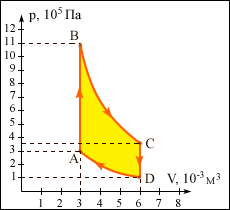 